The College to celebrate the eighty fourth memorial of National Day. The memory of the national day recalls to us such great historical event, which occurred on the same day in 1352H, to be inscribed in the memory of the history, engraved in the mind and the intuition of the Saudi citizen. This day witnessed the complete unity of the Kingdom by his majesty, King Abdulaziz Bin Abdurhaman , May Allah rest his soul in peace. The King could unify the formerly Arab antagonistic tribes under the rubric of one united nation that worship Almighty God. In these days, our country recalls the memories of such fragrant anniversary (the anniversary of the national day). It is such an eternal occasion and an act of bravery that provides a live example for the generations to come about the sincerity of the leader and the loyalty of the nation. Heroship stories are to be derived from such a great event which was introduced to reality by the founder of this vast countries, King Abdalaziz, May Allah rest his soul in peace. Depending on Almighty God and his wisdom, he could change the history of his nation as he led his people to unity, development and prosperity, adhering to his faith and religion. Under the auspicious of Alghat governor, Mr. Abdullah Alnasser Alseedery and the deputy of the governorate, Mr. Mansour Bin Saad Alseedary, the Faculty of Science and Humanities participated in the events of the National Day, the Eighty Four. The Faculty celebrated such occasion in the lobby. The ceremony commenced with reciting verses from the Nobel Qur'an by Mr. Iyad Bin Hamd Alamer. Then, the college deputy for studies and development, Mr. Waleed Albeshr welcomed the governor and his delegation, which is followed by the speech given by the governor as he said that" the sense of belonging to the nation is unequaled feeling. These sincere feelings of happy and joy sprouted from the hearts of the Saud citizens on such a glorious is a clear indication to the achievements of our country. From the decent of revelation , the land of message, from the foothills of its mountains, and across its vast land, the Saudi Kingdom celebrates its Eighty Four National Day as mark of belonging and a love. Thus, we have to be inspired by the epic of unification and construction led by King Abdalziz , May Allah rest his soul in peace. . The students participated with a speech on the occasion of the National Day, which is delivered on behalf of them by the student, Hussam Bin Nasser Aldeeb, which is followed by reading two poems that glorify the nation by Salman Alshemary and Thamer Alshemary. The Governor and his deputy wrote some words that express their love to the nation in the register of the college which is considered as an act of honor for the college, as the golden letters is not enough to express our deep intimacy to our nation. The ceremony includes open contest in which the students participated in it. Several prizes were given on such occasion. . It is worth mentioning that the college has started early the preparation for such occasion under the directions of the dean, Dr. Khalid Bin Abdullah Alshafi. Several events and programs were started. Portraits bearing the sense of belonging to nations were installed at different parts of the governorate. A cultural contest concerned with nation , poetry contest, marathon race and an exhibit known as the nation between the past and present were launched . Finally the dean extended his thanking and appreciation for the visit of the governor and sharing such good times with the students of the college. In addition, he expressed his thanking and appreciation to Mr. Basem Al-laheeb, the college deputy for students' affairs because of his better administration to the ceremony.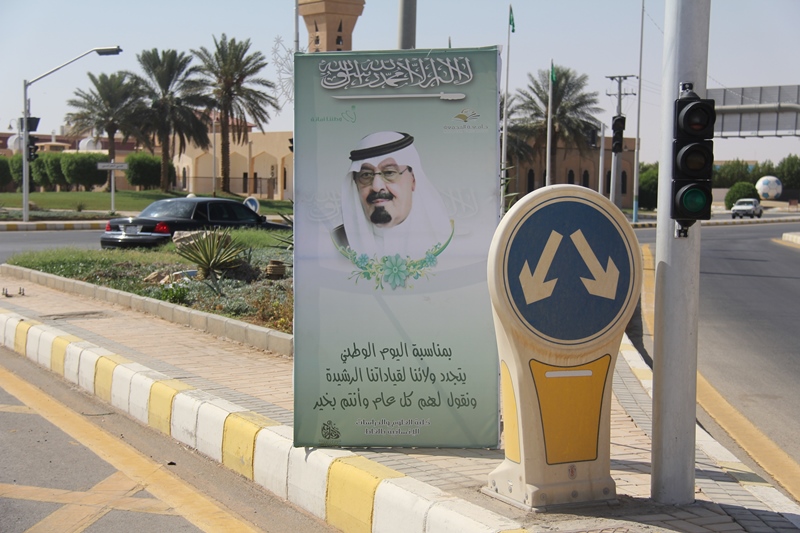 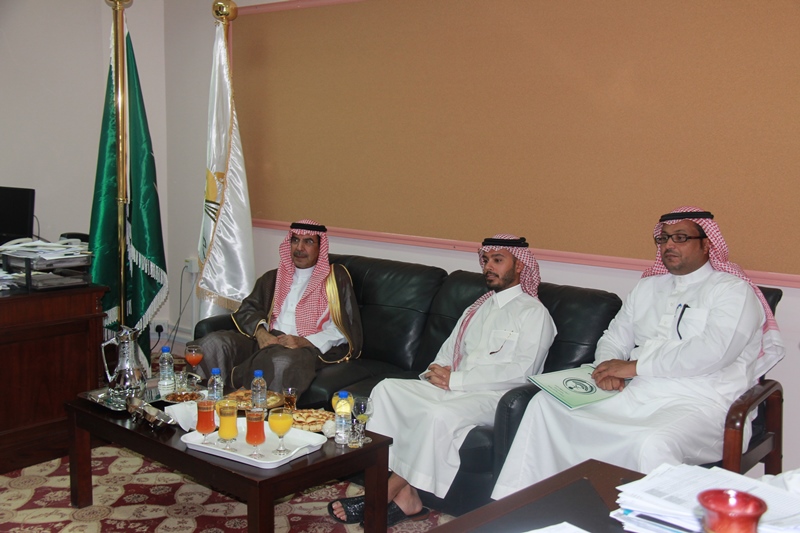 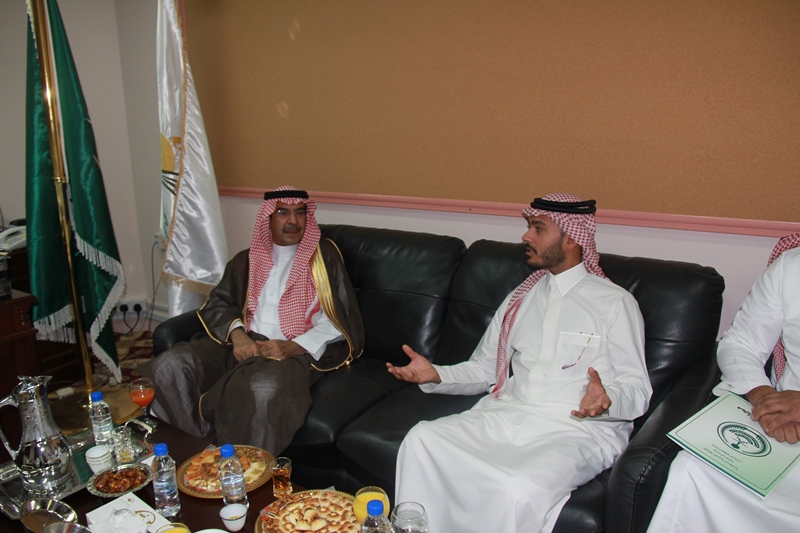 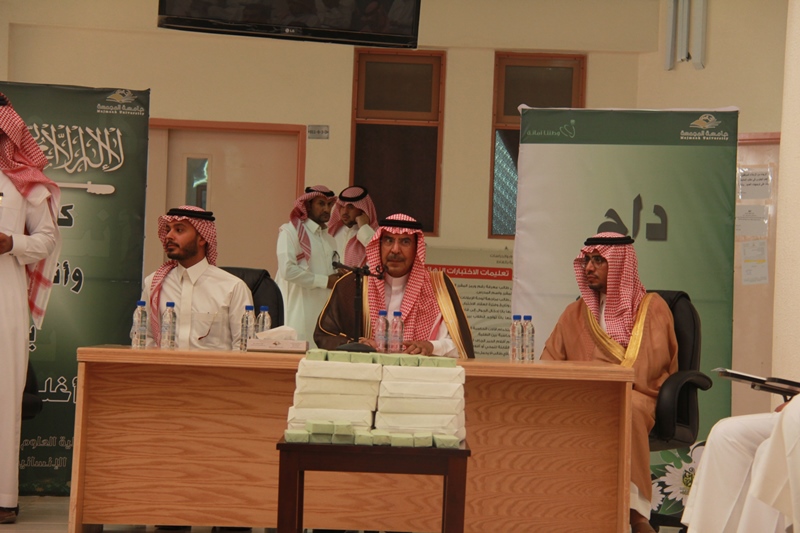 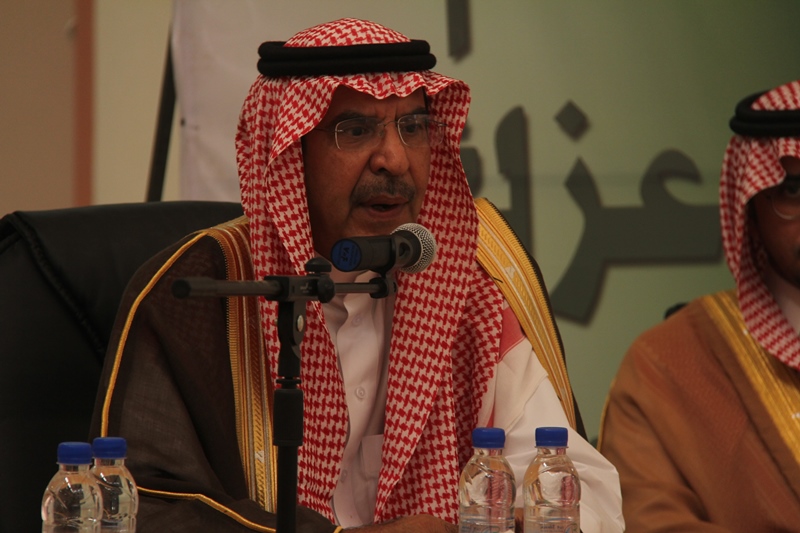 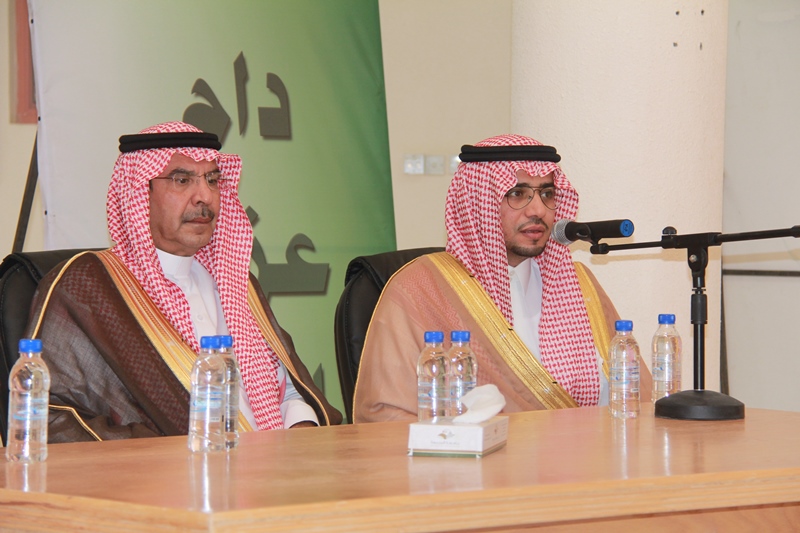 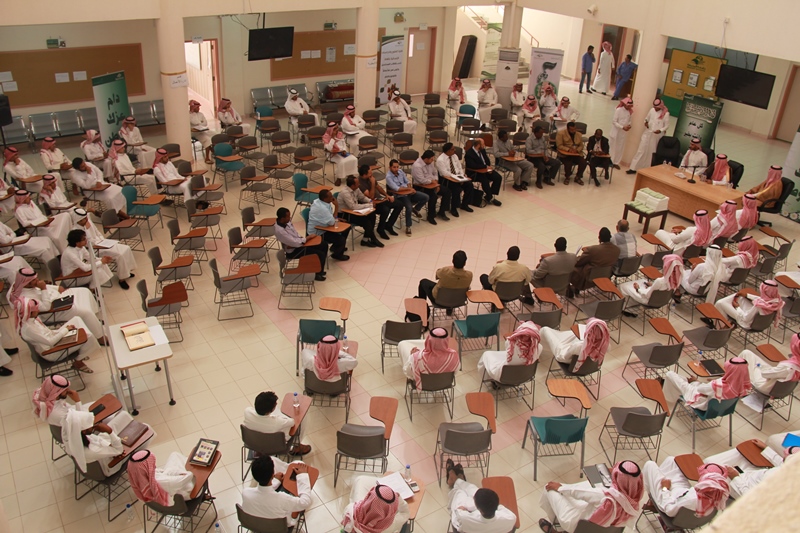 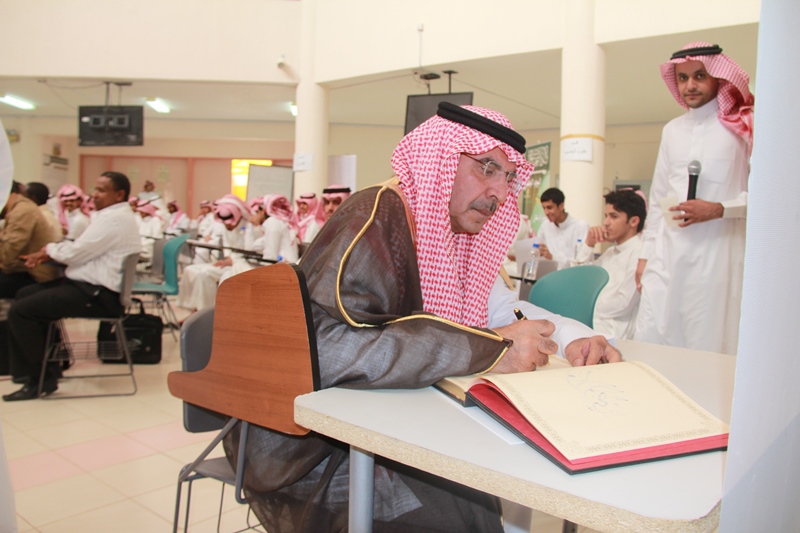 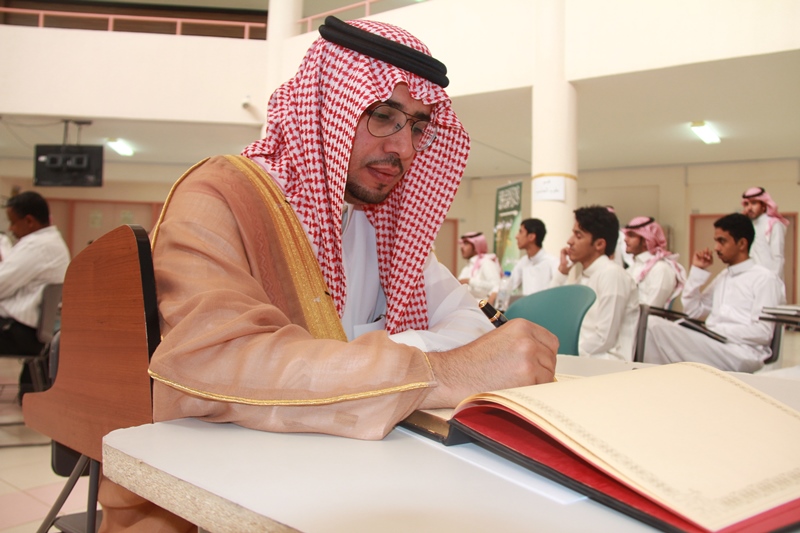 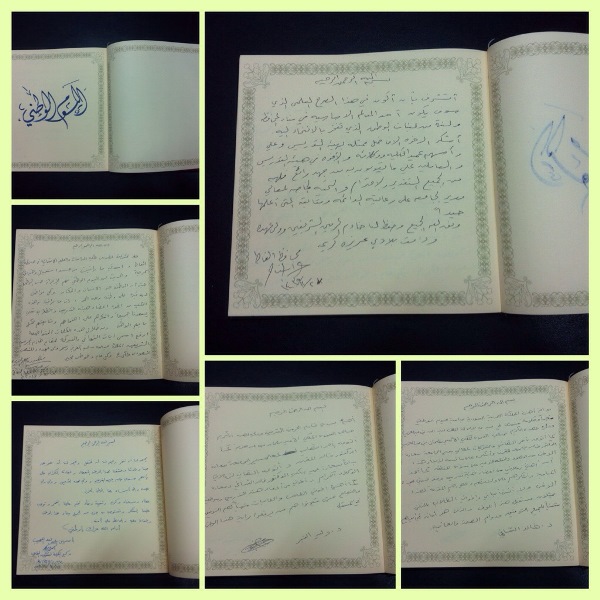 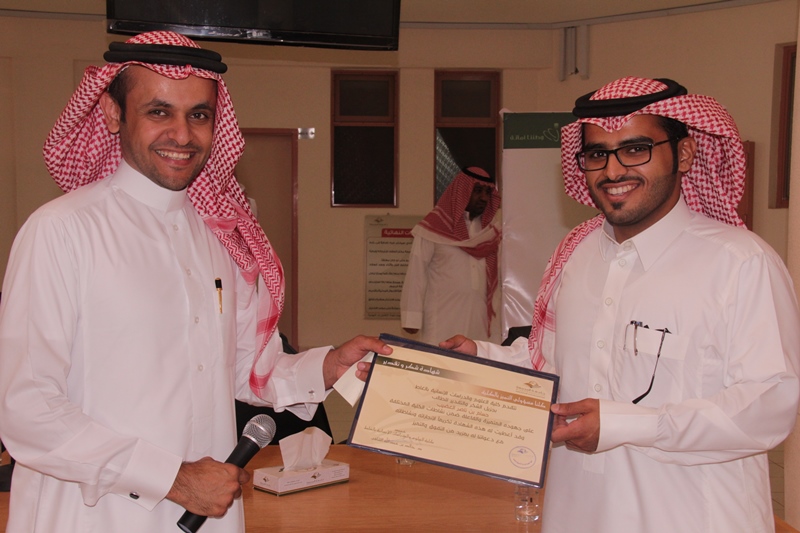 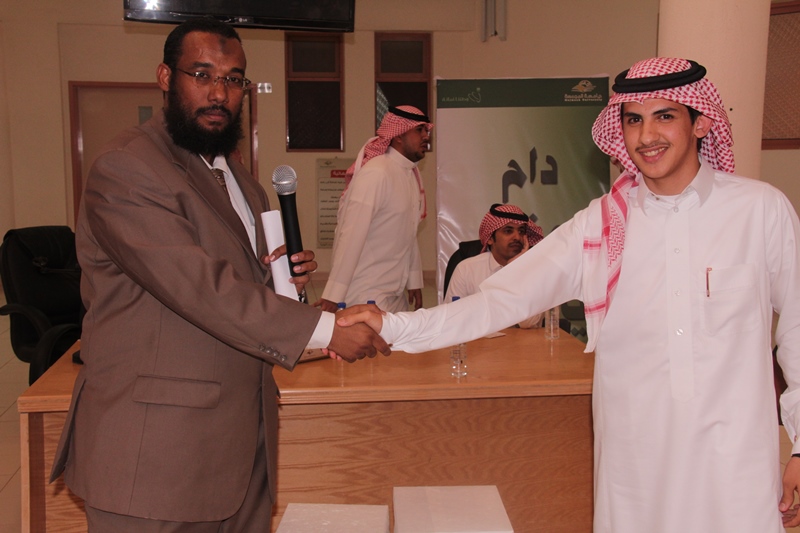 